Участие в городской акции «Город, вдохновляющий на Победу»Редкие интересные сведения о военном СочиРаботники Сочинского мясокомбината в военные годы освоили пошив шапок-ушанок, полушубков и теплых носков.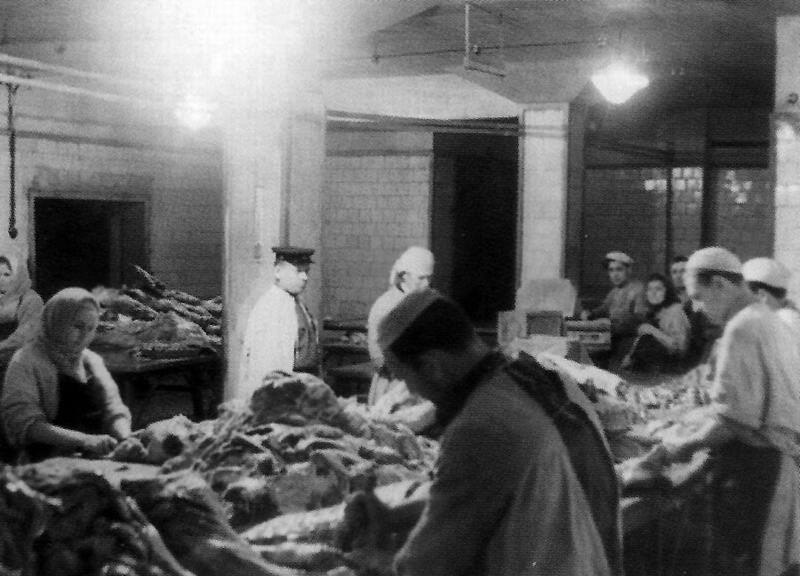 